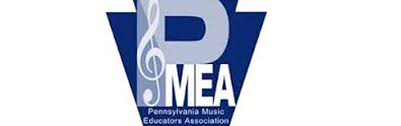 									August 26, 2018Dear PMEA District 7 Future Music Educator,Greetings from PMEA District 7! We are pleased to announce the opportunity to apply for five scholarships to be awarded at the end of the 2018-2019 school year.  Four of these scholarship will be awarded to PMEA District 7 festival participants and the fifth scholarship will be awarded to a general music student who has a record of outstanding musical contributions to their school and community. Importantly, applicants will be considered in all scholarship areas for which they qualify, and are eligible to be awarded a maximum of one scholarship.Each applicant must be a senior and planning a career in music education. The amount of each scholarship is $1,000.00. The general music scholarship will be given to students who demonstrate a passion for teaching music, regardless of any festival participation.The deadline to apply for a scholarship is March 31, 2019. The scholarship application can be found on the PMEA District 7 website. All components of the application must be submitted to Mr. Nicholas Curry at: techchair@pmeadistrict7.org and must be received by the deadline.Please feel free to contact Mr. Curry or myself if you have questions about the application procedure. The members of PMEA District 7 are excited and proud to offer scholarships to our senior musicians that have chosen to follow us in the field of music education. All the best to you as you finish your final year of high school!Sincerely,Christopher D. Campbell, DMAVice President, PMEA District 7